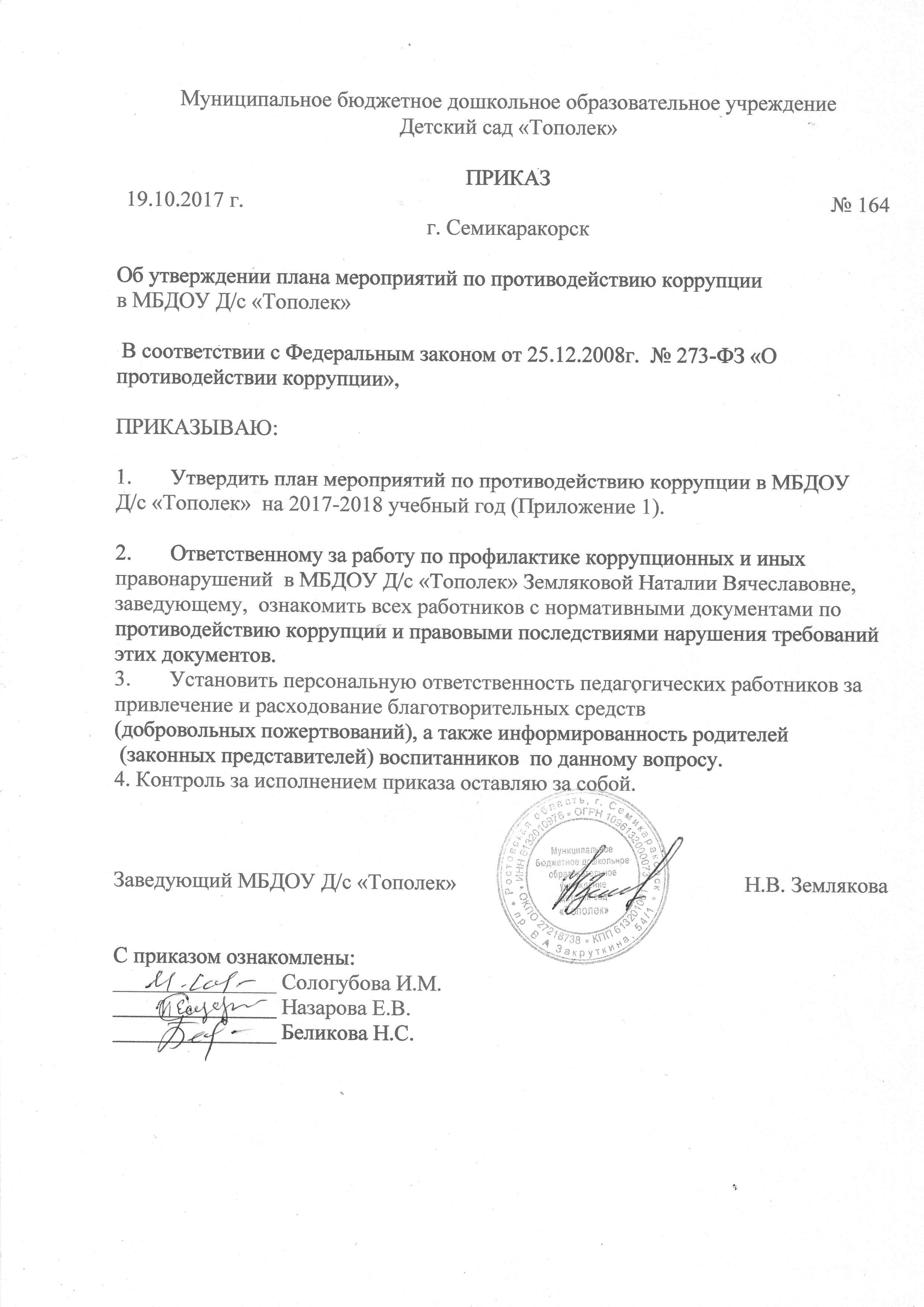 Приложение 1К приказу №164 от 19.10.2017 г.ПЛАН МЕРОПРИЯТИЙ ПО ПРОТИВОДЕЙСТВИЮ КОРРУПЦИИв Муниципальном бюджетном дошкольном образовательном учрежденииДетский сад «Тополек» на 2017 – 2018 г.г.Цель: создание и внедрение организационно-правовых механизмов, нравственно-психологической атмосферы, направленных на эффективную профилактику коррупции в МБДОУ Д/с «Тополек»Наименование мероприятияНаименование мероприятияСроки проведенияСроки проведенияОтветственный1. Контроль соблюдения законодательства в области противодействия коррупции1. Контроль соблюдения законодательства в области противодействия коррупции1. Контроль соблюдения законодательства в области противодействия коррупции1. Контроль соблюдения законодательства в области противодействия коррупции1. Контроль соблюдения законодательства в области противодействия коррупции1.1. Мониторинг изменений действующего законодательства в области противодействия коррупции.1.1. Мониторинг изменений действующего законодательства в области противодействия коррупции.В течениегодаВ течениегодаЗаведующий ДОУ1.2. Рассмотрение вопросов исполнения законодательства в области противодействия коррупции, об эффективности принимаемых мер по противодействию «бытовой» коррупции на:- совещаниях при заведующем в  ДОУ;- общих собраниях работников ДОУ;- заседаниях   совета ДОУ1.2. Рассмотрение вопросов исполнения законодательства в области противодействия коррупции, об эффективности принимаемых мер по противодействию «бытовой» коррупции на:- совещаниях при заведующем в  ДОУ;- общих собраниях работников ДОУ;- заседаниях   совета ДОУОктябрь,2017 г.Апрель, 2018 г.Октябрь,2017 г.Апрель, 2018 г.Заведующий ДОУ1.3. Представление общественности отчета о финансово-хозяйственной  деятельности ДОУ за 2017, 2018 г.г.1.3. Представление общественности отчета о финансово-хозяйственной  деятельности ДОУ за 2017, 2018 г.г.Январь, 2018 г.Январь, 2019 г.Январь, 2018 г.Январь, 2019 г.Заведующий ДОУ1.4. Предоставление общественности Отчета о проведении самообследования ДОУ за 2017-20181.4. Предоставление общественности Отчета о проведении самообследования ДОУ за 2017-2018Заведующий ДОУ2. Меры по совершенствованию функционирования  ДОУ в целях предупреждения коррупции2. Меры по совершенствованию функционирования  ДОУ в целях предупреждения коррупции2. Меры по совершенствованию функционирования  ДОУ в целях предупреждения коррупции2. Меры по совершенствованию функционирования  ДОУ в целях предупреждения коррупции2. Меры по совершенствованию функционирования  ДОУ в целях предупреждения коррупции2.1. Заключение трудовых договоров(контрактов) с вновь принятыми работниками.В течение годаВ течение годаЗаведующий ДОУЗаведующий ДОУ2.2. Ознакомление вновь принятых работников с нормативной базой ДОУ по антикоррупционным мероприятиямВ течение годаВ течение годаЗаведующий ДОУЗаведующий ДОУ    2.3.Организация и проведение инвентаризации имущества ДОУ по анализу эффективности его  использования.ежегодноежегодноГлавный бухгалтер Главный бухгалтер 3. Меры по правовому просвещению и повышению антикоррупционной компетентности сотрудников, воспитанников ДОУ  и их родителей3. Меры по правовому просвещению и повышению антикоррупционной компетентности сотрудников, воспитанников ДОУ  и их родителей3. Меры по правовому просвещению и повышению антикоррупционной компетентности сотрудников, воспитанников ДОУ  и их родителей3. Меры по правовому просвещению и повышению антикоррупционной компетентности сотрудников, воспитанников ДОУ  и их родителей3. Меры по правовому просвещению и повышению антикоррупционной компетентности сотрудников, воспитанников ДОУ  и их родителей3.1. Организация и проведение мероприятий, посвященных Международному дню борьбы с коррупцией (9 декабря), направленных на формирование в обществе нетерпимости к коррупционному поведениюПервая декада декабряПервая декада декабряПервая декада декабряВоспитатели 3.2. Размещение информации на сайте ДОУМарт – апрель2018 г.Март – апрель2018 г.Март – апрель2018 г.Заведующий ДОУ3.3. Изготовление памяток для родителей («Это важно знать!» и т.п.)Февраль2018 г.Февраль2018 г.Февраль2018 г.Воспитатели .3.4. Проведение выставки рисунков  воспитанников ДОУ «Я и мои права».Апрель2018Апрель2018Апрель2018воспитатели3.5. Организация участия  педагогических сотрудников ДОУ  в семинарах по вопросам формирования антикоррупционного поведения.В течение годаВ течение годаВ течение годаЗаведующий ДОУ4. Взаимодействие ДОУ  и родителей (законных представителей) воспитанников4. Взаимодействие ДОУ  и родителей (законных представителей) воспитанников4. Взаимодействие ДОУ  и родителей (законных представителей) воспитанников4. Взаимодействие ДОУ  и родителей (законных представителей) воспитанников4. Взаимодействие ДОУ  и родителей (законных представителей) воспитанников4.1. Информирование родителей (законных представителей) о правилах приема в ДОУВ течение годаВ течение годаВ течение годаЗаведующий ДОУ4.2. Обеспечение наличия в ДОУ уголка потребителя (информационного стенда).В течение годаВ течение годаВ течение годаЗаведующий ДОУ4.3. Размещение на сайте ДОУ ежегодного отчета о проведении самообследования и отчета о финансово-хозяйственной деятельности ДОУ.Ежегодно Ежегодно Ежегодно Заведующий ДОУ4.4. Обеспечение функционирования сайта ДОУ, в соответствии с Федеральным законодательством,  размещения на нем информации о деятельности ДОУ, правил приема в ДОУ. Разработка  раздела с информацией об осуществлении мер по противодействию коррупции в ДОУ.В течение годаВ течение годаВ течение годаЗаведующий ДОУ    4.6.Осуществление экспертизы жалоб и обращений родителей о наличии сведений о фактах коррупции и проверки наличия фактов, указанных в обращениях.по мере поступленияпо мере поступленияпо мере поступленияЗаведующий ДОУ